Chapter 23 Georgia in the Civil War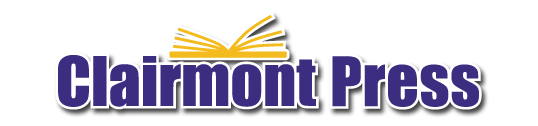 Section 1: Causes of World WarDAILY LESSON PLANSDay 1In Class:Homework:Day 2In Class:Homework:Day 3In Class:Homework:Day 4In Class:Homework:Day 5In Class:Homework: